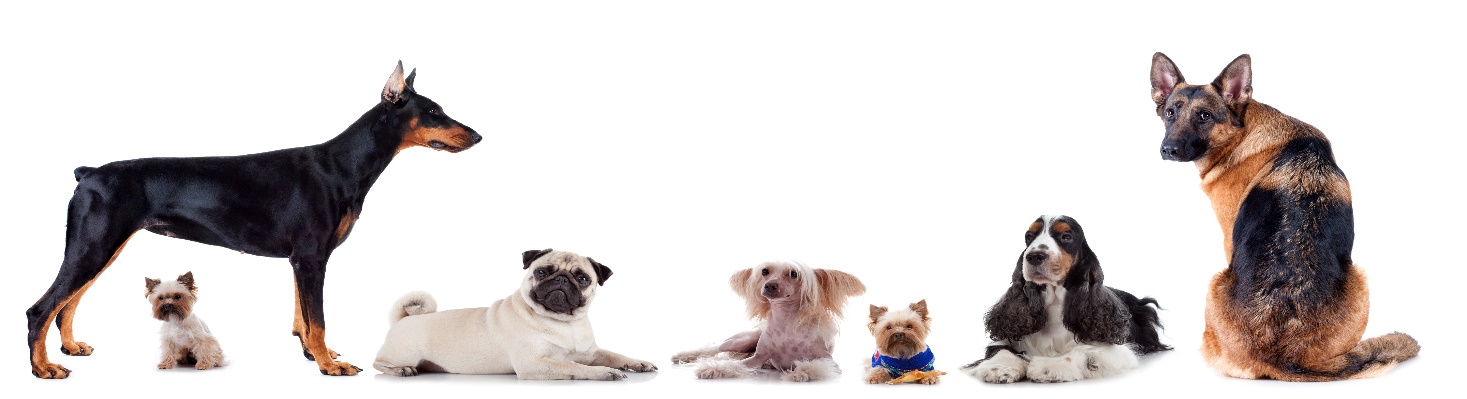 Oatcakes Pet LodgeDOG BOOKING FORM (DOUBLE)Dog(s) details:Name (1) ________________________		Name (2)  _________________________Breed	 ________________________		Breed	     ________________________D.O.B/AGE _______________________		D.O.B/AGE  ________________________Sex: Male / Female				Sex: Male / FemaleNeutered / Spayed – YES  NO			Neutered / Spayed – YES  NOHealth issues _______________________		Health issues_______________________                 Allergies ___________________________		Allergies __________________________Medication_____________________________________________________________________Date of arrival  ___   /___   /___	am/pm	                Date of departure   ___     /___     /___ am/pm*Please note that a days rate is charged for day of arrival and day of departure regardless of time*Kennel Boarding 		/                  Day CareOATCAKES PET LODGEVet details:	Name:____________________________________  Tel:________________________________________In case of emergency contact:Name:____________________________________ Tel:_________________________________________Vaccinations:Card seen: 	YES		NO 		Copy retained		YESKC:		YES		NOTerms and Conditions:Drop off & Collection times strictly:             Monday – Friday 10.30am – 12.00pm, 4.30pm – 6pm. 					              Saturday               10.30am – 12.00pm or by prior agreement                                                                              Sunday –               by prior agreement only.Price List kennels:                                            *NEW PRICES APPLICABLE FOR ALL BOOKINGS - FOR 01/08/22 ON*                                                            Single occupancy -   £18.50 per day                                                                             Double occupancy - £30.00 per day – owner / rescue authority required                             Any stay that is over a Bank Holiday will incur an additional 50% day charge                             Christmas Day will be charged as a double day rate.                                                                                                                                                                          Oatcakes Pet Lodge reserves the right to contact your vet for advice or treatment of your dog if the need arises. You, the owner, will be liable for all costs relating to treatment given by your or any other vet while your dog is boarding with us.Advanced bookings require a non-refundable deposit of £25.00 unless otherwise agreed by the management of Oatcakes Pet Lodge, in order to secure the booking.Full payment of the booked stay is due on or before the date of arrival. We accept payment by cash, bank transfer – please ask for details or PayPal – niceday1072@hotmail.com (friends and family).Charges are per day including the day of arrival and day of departure regardless of time. It is your responsibility to ensure we (Oatcakes Pet Lodge) are notified as soon as possible of drop off and collection times.Owners are not permitted into the kennelling area for Insurance and health and safety reasons unless accompanied.While we make every effort to care for your dog's needs, Oatcakes Pet Lodge, or any of its staff members, will not be held responsible for any illness or injury that occurs during the term of boarding, or death of your dog that is due to natural causes or undisclosed or unknown medical conditions while boarding at our premises.Boarding of your dog(s) is entirely at the owner’s risk.We are fully insured if vet treatment is required during the dogs stay if the illness or injury has occurred within the term.Special dietary requirements and or medication will be administered as per the owner’s instruction. NB: injectable medication cannot be administered.It is the owner’s responsibility to ensure adequate food and medication (if applicable) is provided to Oatcakes Pet Lodge for the duration of boarding, a charge will apply if extra is required.Oatcakes Pet Lodge reserves the right to refuse release of the dog until such time all boarding fees are settled in full. Any extended stay will also be charged until such time as the account is settled in full.Oatcakes Pet Lodge reserves the right to add, change or vary these Terms & Conditions at any time.NB: We do board dogs that are under the care of dog rescues and as such some dogs within the facility may not be fully vaccinated – having been collected as a stray etc. and as such the vaccination record maybe unknown.Kennel Cough:We do not insist that dogs are vaccinated with the kennel cough vaccine, as there are many strains of the virus and this virus is no more than a common human cold, however, it is your prerogative to have your dog vaccinated. IF YOU CHOOSE TO VACCINATE YOUR DOG FOR KENNEL COUGH, THIS VACINE MUST BE ADMISITERED AT LEAST 2 WEEKS (14 DAYS) PRIOR TO BOARDING.*Please make sure you have read our 'policies' (T’s & C’s) and agree to all of the terms before boarding your pet, by signing this form you are agreeing to all of the terms stated in our policies and listed above.Customer signature	________________________________________	Date___/___/___Double Occupancy consent:Print name:DISCLAIMER: As stated above Oatcakes Pet Lodge DO board rescue dogs, please sign below to confirm that you have read an understood the full term’s and condition’s including the statement with regards to rescue dogs. It is not intended that your dog will come into immediate contact with any other dog but we are obliged to make you aware that rescue dogs are boarded within the facility. If you would prefer that your dog is NOT boarded within the same kennel block as rescue dogs, please delete as appropriate:I would prefer that my dog(s) is/are NOT boarded in a kennel block with rescue dogs orI confirm that I have no objection with my dog(s) being boarded in the same kennel block with rescue dogs.Customer signature  ______________________________________________	Date____/____/_____OATCAKES PET LODGEOFFICE USE:Dog friendly:	yes	no	Child friendly: yes	noLikes: (brushing/playing ball etc) ________________________________________________Dislikes: (fireworks/rain etc)	________________________________________________Is the dog appear in a good 'state' and in good health?___________________________________ If there are any concerns regarding the dogs welfare, please discuss them with the owner. Further notes or comments:Owners Details:Full Name______________________________________________________________Address______________________________________________________________________________________________________________________Contact number____________________________& ________________________________Email______________________________________________________________Vaccination record seen:	yes	noExpiry date	___/___/___Vets details:	Practice______________________Contact number________________Deposit taken	yes	noIf yes, amount £__________